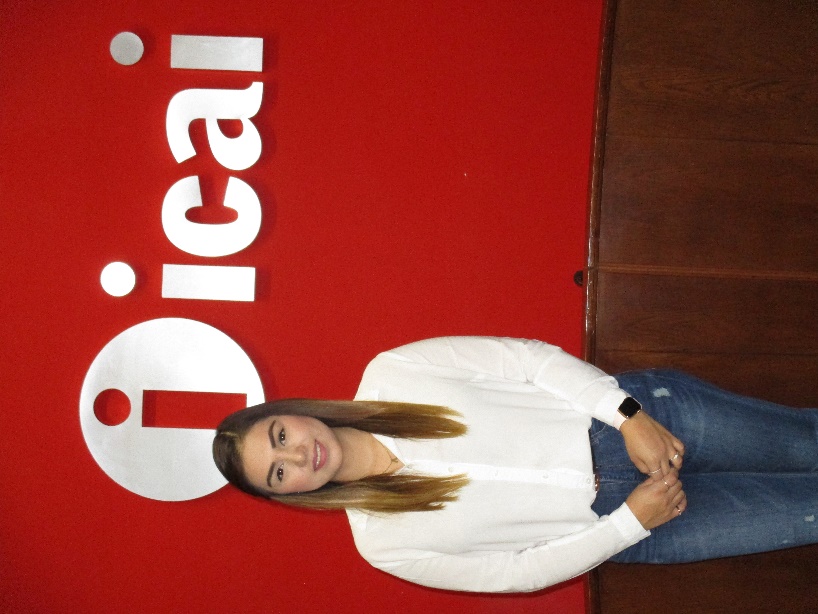 CLAVE/NIVEL DE PUESTOAsimiladoBecaria • ICAI • Noviembre 2016 a Enero 2017Asistente • Despacho H&L consultores • 7 de agosto 2018 a 7 de febrero 2019Auxiliar de la Unidad de Transparencia • ICAI • 15 de Marzo                                                          a la fecha                              Licenciado en Derecho • en curso •  Universidad Autónoma del Noreste Campus Saltillo